Easy Gate Ball（イージー・ゲート・ボール）学習カード　　　時間目　　　　　　　　年　　組　　番　名前　　　　　　　　　　　　　　　　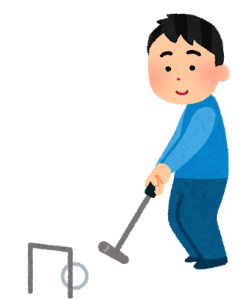 【今日のねらい】１　ふり返ろう！（１）できるようになったこと，分かったことはありましたか？（２）チームの仲間にアドバイスをしてもらったり，アドバイスをしたりしたことはありましたか？　　　　（どんな言葉だったか，具体的に書いてみよう！）２　次の時間に，チームの仲間のためにがんばりたいことは？